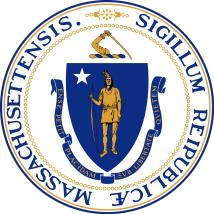 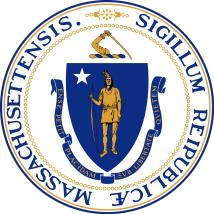 كيفية حجز موعد: الأفراد الذين تزيد أعمارهم عن 75 عامًا مؤهلون للحصول على لقاح مرض (COVID-19) في ولاية ماساتشوستس.   على الرغم من أن المواعيد محدودة بشكل كبير في هذا الوقت، إلا أنه يمكن جدولة المواعيد عبر الإنترنت من خلال الزيارة الرابط www.mass.gov/COVIDVaccineMap. يقوم السكان بإدخال الرمز البريدي الخاص بهم أو تحديد موقع من الخريطة على الموقع الإلكتروني واتباع الإرشادات لتحديد موعد عبر الإنترنت. الأفراد في سن 75 عاماً وما فوق الذين هًم غير قادرين على استخدام الإنترنت أو يجدون صعوبة في الوصول إليها لجدولة موعد على الإنترنت، يمكنهم استخدام خط موارد جدولة مواعيد اللقاح بولاية ماساتشوستس: اتصل بالرقم 1-1-2 (6277-211-877)
اتبع الإرشادات للمساعدة في حجز موعد ساعات الدوام: الإثنين إلى الخميس، من 8:30 صباحاً إلى 8:00 مساءً الجمعة إلى الأحد، من 8:30 صباحاً إلى 5:00 مساءً يتوفر خط موارد جدولة مواعيد اللقاح بولاية ماساتشوستس باللغتين الإنكليزية والإسبانية وسيتوفر مترجمين لدعم المقيمين بحوالي 100 لغة إضافية. سيتمكن الأفراد الذين تبلغ أعمارهم 75 عامًا أو أكبر من التحدث إلى ممثل مباشرة عبر الهاتف لمساعدتهم في تحديد موعد من خلال نظام الولاية عبر الإنترنت. هؤلاء الممثلين يتمتعون بإمكانية الوصول إلى المواعيد كما هي متوفرة على الموقع الإلكتروني العام؛ لن يمنح ذلك الأفراد إمكانية الوصول إلى مواعيد إضافية. في حالة عدم توفر مواعيد، سيكون لدى المتصلين خيار وضعهم على قائمة معاودة الاتصال لمواقع التطعيم الجماعي. سيتلقى المتصل مكالمة مرة أخرى عندما يتوفر موعد له في موقع للتطعيم الجماعي، وسيتم استدعاء القائمة حسب أولوية الإدراج بها. خط موارد جدولة مواعيد اللقاح بولاية ماساتشوستس حاليًا متاح فقط للأفراد الذين تبلغ أعمارهم 75 عامًا أو أكبر والذين لا يستطيعون استخدام الإنترنت أو يجدون صعوبة في الوصول إليه وبالتالي غير قادرين على تحديد موعد من خلال المنصات عبر الإنترنت. إن خط موارد جدولة مواعيد اللقاح بولاية ماساتشوستس قادر فقط على دعم الأفراد في تحديد موعد ولا يستطيع الممثلون الإجابة على الأسئلة العامة حول مرض (COVID-19) أو تقديم مشورة للرعاية الصحية الفردية. نظرًا للطلب المرتفع للغاية على المواعيد ومحدودية إمدادات اللقاح، يتم حجز المواعيد بسرعة. ستتم إضافة المواعيد الجديدة باستمرار إلى الموقع بانتظام وستوفر مواقع التطعيم الجماعي أكبر قدر من التوفر للمواعيد. اعتبارًا من الآن، تنشر مواقع التطعيم الجماعي المواعيد أسبوعيًا، وتنشر بعض المواقع الصغيرة المزيد من المواعيد بانتظام. إذا كنت غير قادر على تأمين موعد، يرجى الاستمرار في متابعة الموقع الإلكتروني.   يمكن حجز المواعيد لدى أنواع مختلفة من مقدمي الخدمات (على سبيل المثال، مواقع التطعيم الجماعي والصيدليات ومواقع التطعيم المحلية) وتقع في العديد من المجتمعات على مستوى الولاية.  خطوات حجز موعد:  يرجى زيارة الرابطwww.mass.gov/CovidVaccineMap  وإدخال الرمز البريدي أو النقر على الخريطة اختر موقعًا وحدد موعدًا عبر الإنترنت  كُن مستعداً بمعلوماتك المهمة، مثل بطاقة التأمين الخاصة بك  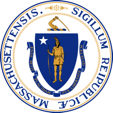 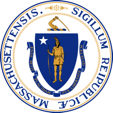 املأ نموذج الإقرار الذاتي، والذي سيتعين عليك تقديمه في موعدك يمكن العثور على معلومات للمنظمات المجتمعية والأفراد الذين تبلغ أعمارهم 75 عامًا فما فوق على الرابط mass.gov/covidvaccine75 .تفاصيل إضافية ستبدأ التطعيمات للأشخاص الذين تبلغ أعمارهم 75 عامًا أو أكثر في 1 فبراير/ شباط في وستستمر طوال الفترة المتبقية من الشتاء وحتى الربيع والصيف.  قد يستغرق الأمر عدة أسابيع للحصول على موعد في مكان قريب منك. مع وصول المزيد من إمدادات اللقاح إلى ولاية ماساتشوستس، ستتاح مواعيد إضافية.  معلومات الموعد:  يتم توفير اللقاحات مجانًا. عند تحديد الموعد، سيوفر موقع التطعيم تفاصيل محددة عن أي معلومات قد تحتاج إلى إحضارها معك إلى الموعد. يرجى إحضار بطاقة التأمين الخاصة بك إلى موعدك إذا كان لديك واحدة. لن يُحرم أي شخص من التطعيم بسبب عدم وجود تأمين صحي. لن تحتاج إلى تقديم بطاقة الضمان الاجتماعي أو بطاقة هوية صادرة عن الحكومة لتلقي لقاح مرض (COVID-19). لن يُطلب منك أبدًا رقم بطاقة ائتمان لتحديد موعد.مواقع التطعيم:  تتوفر اللقاحات في العديد من المواقع المختلفة المفتوحة للجمهور، مثل: موقع التطعيم الشامل الذي أطلقه كومنولث ولاية ماساتشوستس. تشمل الأمثلة على هذه المواقع استاد جيليت وستاد فينواي بارك وإيستفيلد مول في سبرينغفيلد وفندق دبل تري في دانفرز. تتمتع هذه المواقع حاليًا بأكبر قدر من التوفر للمواعيد وتنشر عددًا كبيرًا من المواعيد مرة واحدة في الأسبوع في أيام الخميس. بعض المجالس المحلية للصحة العامة تقوم بإعطاء اللقاح.  بعض الصيدليات المحلية تقوم بإعطاء اللقاح. بعض مقدمي الرعاية الصحية الأولية سيقدمون اللقاحات للمرضى في وقت لاحق من عملية التوزيع. إذا كنت مهتمًا بتلقي لقاح مرض (COVID-19) من مقدم الرعاية الأولية الخاص بك، فلا داعي للاتصال به في الوقت الحالي. سيتواصل معك مقدمو الرعاية الصحية الأولية بمزيد من المعلومات أو لتحديد موعد عند توفر اللقاح. لا توجد قائمة انتظار للقاح أو عملية مماثلة للاشتراك بها مع مقدمي الرعاية الصحية الأولية.   منشأتك السكنية، إذا كنت تعيش في المساكن المؤهلة العامة أو الخاصة لكبار السن ذوي الدخل المنخفض، قد تكون هناك عيادة في الموقع يتم التخطيط لها.  سلامة اللقاح:  لقاحات مرض (COVID-19) آمنة. تمت الموافقة على لقاحات مرض (COVID-19) المتاحة والتوصية بها من قبِل إدارة الغذاء والدواء (FDA) واللجنة الاستشارية لممارسات التحصين التابعة لمراكز السيطرة على الأمراض والوقاية منها (CDC) بعد عمليات الاختبار والاعتماد القياسية. تخضع اللقاحات لاختبارات صارمة وتجارب سريرية على نطاق واسع قبل الموافقة على استخدامها على نطاق واسع. التطعيم هو أفضل حماية لهؤلاء الأفراد لتقليل مخاطر الإصابة بأمراض خطيرة بسبب مرض (COVID-19). لمزيد من المعلومات حول سلامة لقاح مرض (COVID-19)، يرجى زيارة الرابط www.mass.gov/COVIDVaccineSafety.  موارد إضافية: سيتم تحديث المعلومات المتعلقة بلقاح مرض (COVID-19) بانتظام. الرجاء استخدام الموارد التالية للاطلاع على مزيد من المعلومات: معلومات لقاح مرض (COVID- 19) في ولاية ماساتشوستس آخر تحديثات لقاح مرض (COVID-19) في ولاية ماساتشوستس الجدول الزمني لتوزيع لقاح مرض (COVID-19) والأهلية المواقع الحالية للحصول على لقاح مرض (COVID-19) برنامج التطعيم ضد مرض (COVID-19) في ولاية ماساتشوستس  (MCVP) معلومات  مرافق الرعاية طويلة الأجل، ومساكن المعيشة المساعدة ودور الراحةمعلومات للمقيمين وموظفي مساكن المسنين الميسورة التكلفة معلومات للعاملين في الرعاية الصحية المنزلية الأسئلة المتكررة حول لقاح مرض (COVID-19)  سلامة لقاح مرض (COVID-19) الاشتراك في تنبيهات مرض (COVID-19) 